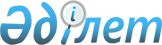 Кемеңгер ауылдық округі әкімінің 2021 жылғы 22 маусымдағы "Павлодар ауданы Кемеңгер ауылдық округінің Шанды ауылы және Красноармейка станциясының аумағында шектеу іс-шараларын белгілеу туралы" № 1-03-1 шешіміне өзгерістер енгізу және Красноармейка станциясының аумағында белгіленген шектеу іс-шараларын алып тастау туралы
					
			Күшін жойған
			
			
		
					Павлодар облысы Павлодар ауданы Кемеңгер ауылдық округі әкімінің 2021 жылғы 22 қазандағы № 1-03-3 шешімі. Қазақстан Республикасының Әділет министрлігінде 2021 жылғы 27 қазанда № 24943 болып тіркелді. Павлодар облысы Павлодар ауданы Кемеңгер ауылдық округі әкімінің 2021 жылғы 3 желтоқсандағы № 1-03-4 (алғашқы ресми жарияланған күнінен кейін қолданысқа енгізіледі) шешімімен
      Ескерту. Күші жойылды - Павлодар облысы Павлодар ауданы Кемеңгер ауылдық округі әкімінің 03.12.2021 № 1-03-4  (алғашқы ресми жарияланған күнінен кейін қолданысқа енгізіледі) шешімімен.
      Қазақстан Республикасының "Қазақстан Республикасындағы жергілікті мемлекеттік басқару және өзін-өзі басқару туралы" Заңының 35-бабы 2-тармағына, Қазақстан Республикасының "Ветеринария туралы" Заңының 10-1-бабының  8) тармақшасына сәйкес және Павлодар ауданының бас мемлекеттік ветеринариялық-санитариялық инспекторының 2021 жылғы 30 қыркүйектегі № 2-36/316 ұсынысы негізінде, ШЕШТІМ:
      1. Ірі қара малдың бруцеллез ауруын жою бойынша кешенді ветеринариялық-санитариялық іс-шараларды жүргізуге байланысты Павлодар ауданы Кемеңгер ауылдық округінің Красноармейка станциясының аумағында белгіленген шектеу іс-шаралары алынсын.
      2. "Павлодар ауданы Кемеңгер ауылдық округінің Шанды ауылы және Красноармейка станциясының аумағында шектеу іс-шараларын белгілеу туралы" Кемеңгер ауылдық округі әкімінің 2021 жылғы 22 маусымдағы № 1-03-1 шешіміне (нормативтік құқықтық актілерді мемлекеттік тіркеу тізілімінде № 23179 болып тіркелген) мынадай өзгерістер енгізілсін:
      көрсетілген шешімнің тақырыбы жаңа редакцияда жазылсын:
      "Павлодар ауданы Кемеңгер ауылдық округінің Шанды ауылының аумағында шектеу іс-шараларын белгілеу туралы";
      көрсетілген шешімнің 1-тармағы  жаңа редакцияда жазылсын:
      "1. Ірі қара малдың бруцеллез ауруының анықталуына байланысты Павлодар ауданы Кемеңгер ауылдық округінің Шанды ауылының аумағында шектеу іс-шаралары белгіленсін".
      3. Осы шешім алғашқы ресми жарияланған күнінен бастап қолданысқа енгізіледі.
					© 2012. Қазақстан Республикасы Әділет министрлігінің «Қазақстан Республикасының Заңнама және құқықтық ақпарат институты» ШЖҚ РМК
				
      Кемеңгер ауылдық округінің әкімі 

А. Вакпаев
